О подготовке Правил землепользования и застройки, местных нормативов градостроительного проектирования сельского поселения Карабашевский сельсовет муниципального района Илишевский район Республики Башкортостан       В целях определения назначения, градостроительного зонирования территории сельского поселения, исходя из социальных, экономических, экологических и иных факторов, для обеспечения устойчивого развития территории, обеспечения учета интересов граждан в соответствии с Градостроительным кодексом Российской Федерации от 29.12.2004 № 190-ФЗ, Федеральным законом от 06.10.2003 № 131-ФЗ «Об общих принципах организации местного самоуправления в Российской Федерации», Администрация сельского поселения Карабашевский сельсовет МР Илишевский район РБ ПОСТАНОВЛЯЕТ:1. Подготовить Правила землепользования и застройки, местные нормативы градостроительного проектирования сельского поселения Карабашевский сельсовет муниципального района Илишевский район Республики Башкортостан.2. Физические, юридические лица свои предложения по проекту Правил землепользования и застройки, местных нормативов градостроительного проектирования сельского поселения Карабашевский сельсовет муниципального района Илишевский район Республики Башкортостан могут направлять по адресу: Республика Башкортостан, Илишевский район, с.Карабашево, ул.Мира, д.54.3.  Настоящее Постановление вступает в силу на следующий день, после дня его официального опубликования.4. Обнародовать настоящее постановление путем размещения его на информационном стенде, в здании Администрации сельского поселения  по адресу: Республика Башкортостан Илишевский район, с. Карабашево, ул. Мира,  д.54 и  на официальном сайте  Администрации сельского поселения Карабашевский  сельсовет в сети «Интернет» http:// http://spkarabash.ru/.  Глава Сельского поселения:                                                        Р.И. ШангареевБАШКОРТОСТАН РЕСПУБЛИКАҺЫИЛЕШ РАЙОНЫ
  МУНИЦИПАЛЬ РАЙОНЫНЫҢКАРАБАШ АУЫЛ СОВЕТЫАУЫЛ БИЛӘМӘҺЕХАКИМИӘТЕ(БАШКОРТОСТАН РЕСПУБЛИКАҺЫИЛЕШ РАЙОНЫНЫҢКАРАБАШ АУЫЛ                 БИЛӘМӘҺЕ ХАКИМИӘТЕ)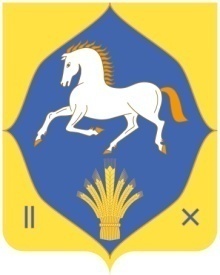 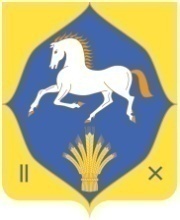 АДМИНИСТРАЦИЯСЕЛЬСКОГО ПОСЕЛЕНИЯКАРАБАШЕВСКИЙ СЕЛЬСОВЕТ МУНИЦИПАЛЬНОГО РАЙОНАИЛИШЕВСКИЙ РАЙОНРЕСПУБЛИКИБАШКОРТОСТАН(АДМИНИСТРАЦИЯ КАРАБАШЕВСКИЙ СЕЛЬСОВЕТ  ИЛИШЕВСКИЙ РАЙОН              РЕСПУБЛИКИ БАШКОРТОСТАН)             КАРАР                                                  ПОСТАНОВЛЕНИЕ              КАРАР                                                  ПОСТАНОВЛЕНИЕ              КАРАР                                                  ПОСТАНОВЛЕНИЕ              КАРАР                                                  ПОСТАНОВЛЕНИЕ              КАРАР                                                  ПОСТАНОВЛЕНИЕ              КАРАР                                                  ПОСТАНОВЛЕНИЕ              КАРАР                                                  ПОСТАНОВЛЕНИЕ              КАРАР                                                  ПОСТАНОВЛЕНИЕ              КАРАР                                                  ПОСТАНОВЛЕНИЕ              КАРАР                                                  ПОСТАНОВЛЕНИЕ              КАРАР                                                  ПОСТАНОВЛЕНИЕ              КАРАР                                                  ПОСТАНОВЛЕНИЕ              КАРАР                                                  ПОСТАНОВЛЕНИЕ              КАРАР                                                  ПОСТАНОВЛЕНИЕ «22»апрель2019 й.№40«2»апреля2019 г.